Týdenní domácí úkol – výrazy do 23.1. – počítané už do 2. pololetíVyplň tabulku: 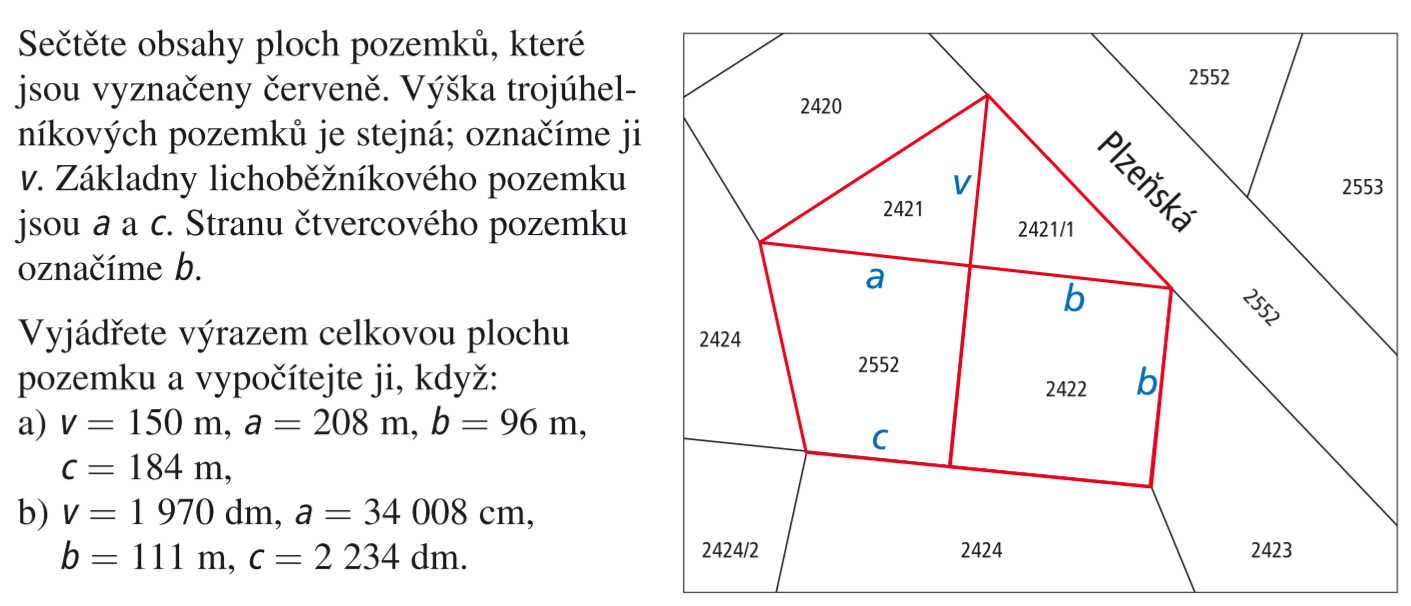 Součin výrazů x a ySoučet výrazů x a yRozdíl výrazů x a yPodíl výrazů x a yMocnina součtu výrazů x a yOdmocnina rozdílu výrazů x a ySoučin součtu a rozdílu výrazů x a y